  ΚАРАР							      РЕШЕНИЕ           24 июнь 2015 й.                   №  477              24 июня .Об утверждении Дополнительного соглашения между органами местного самоуправления муниципального района Белебеевский район Республики Башкортостан и сельского поселения Максим - Горьковский сельсовет муниципального района Белебеевский район Республики Башкортостан о передаче органам местного самоуправления муниципального района Белебеевский район Республики Башкортостан осуществления части полномочий органов местного самоуправления сельского поселения Максим - Горьковский сельсовет муниципального района Белебеевский район Республики Башкортостан 	В соответствии с частью 4 статьи 15 Федерального закона «Об общих принципах организации местного самоуправления в Российской Федерации» Совет муниципального района Белебеевский район Республики Башкортостан решил: 	утвердить Дополнительное соглашение между органами местного самоуправления муниципального района Белебеевский район Республики Башкортостан и сельского поселения Максим - Горьковский сельсовет муниципального района Белебеевский район Республики Башкортостан о передаче органам местного самоуправления муниципального района Белебеевский район Республики Башкортостан осуществления части полномочий органов местного самоуправления сельского поселения Максим - Горьковский сельсовет муниципального района Белебеевский район Республики Башкортостан (прилагается).Председатель Совета                                                              Н.К. КрасильниковаБАШКОРТОСТАН   РЕСПУБЛИКА3ЫБ2л2б2й районы муниципаль райлныны8Максим-Горький ауыл  Советы ауыл  бил2м23е  Советы.Горький ис. ПУЙ ауылы, Бакса  урамы, 3          Тел. 2-07-40, факс: 2-08-98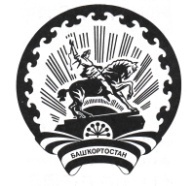 РЕСПУБЛИКА   БАШКОРТОСТАНСовет  сельского поселенияМаксим – Горьковский  сельсоветмуниципального района  Белебеевский район452014, с. ЦУП им. М, Горького, ул. Садовая, д.3         Тел. 2-08-98, факс: 2-08-98